Let’s Talk TeethName: ____________________________Date: ________________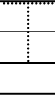 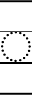 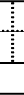 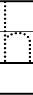 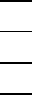 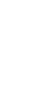 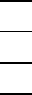 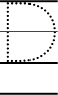 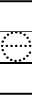 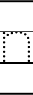 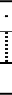 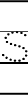 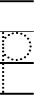 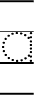 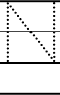 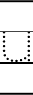 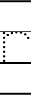 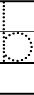 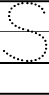 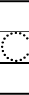 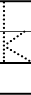 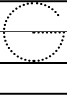 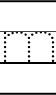 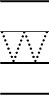 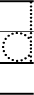 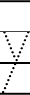 